ҚР, Шымкент қаласы,Ғ.Орманов көшесі, үй  10/1,Индекс: 160012Тел.: 8725 2 70 20 10,+7 775 076 78 76http://bilim-shini.kz/“ПӘНДЕР ОЛИМПИАДАСЫНЫҢ ҮЗДІК ПЕДАГОГЫ-2023”Педагогтардың пәндер олимпиадасының ЕРЕЖЕСІҰЙЫМДАСТЫРУШЫЛАР: «Білім шыңы» орталығы,  Президенттік “Жас Ұлан” жастар ұйымы.ӨТУ МЕРЗІМІ: 2023 жыл  15-24 мамыр аралығы. І.ЖАЛПЫ ЕРЕЖЕЛЕР 1. ОЛИМПИАДАНЫҢ НЕГІЗГІ МАҚСАТТАРЫ МЕН МІНДЕТТЕРІ:1.1. Педагогтың кәсіби шеберлігін дамыту, білімді, білікті педагогтарды анықтау және оларды қолдау, ынталандыру, мұғалім мамандығының мәртебесін арттыру.II. ОЛИМПИАДАНЫҢ ҚАТЫСУШЫЛАРЫ2.1. Олимпиадаға жалпы орта, қосымша, техникалық және кәсіптік білім беру ұйымдарының 1. Бастауыш сынып                                           2. Қазақ тілі мен әдебиеті3. Орыс тілі мен әдебиеті                                  4. Ағылшын тілі5. Тарих                                                                6. География7. Математика                                                     8. Информатика9. Физика                                                             10. Биология11. Химия                                                              12. Өзбек тілі мен әдебиеті13. Музыка                                                            14. Технология15. Денешынықтыру                                                     ПӘНДЕРІНІҢ ПЕДАГОГТАРЫ ҚАТЫСА АЛАДЫIIІ. ОЛИМПИАДАНЫҢ ӨТУ ТӘРТІБІ3.1. Олимпиада  онлайн форматта http://bilim-shini.kz/kz сайтында 1 кезеңмен өтеді.3.2. Олимпиада тапсырмалары 30 сұрақтан тұрады3.3. 15 сұрақ пән бойынша, 15 сұрақ педагогика бойынша. 3.4. Тапсырманы орындауға 60-90 минут беріледі. Уақыт біткеннен кейін автоматты түрде тестілеу тоқтатылады.3.5. Педагогтар олимпиадаға ерікті түрде ақылы қатысады. Қатысу жарнасы – 2000 (екі мың) теңге.3.6. Олимпиадаға төлем жасағаннан кейін ғана қатысу мүмкіндігі ашылады.                                ІV. ҚАТЫСУ ТӘРТІБІ:4.1. http://bilim-shini.kz/kz сайтына кіру. (15-24 мамыр тәулік бойы жұмыс жасайды)4.2. ҚАТЫСАМЫН батырмасын басу4.3. Анкетаны қатесіз толтыру. 4.4. Төлем жасау. Автоматты түрде тест шығады.4.5. Тестті орындау.4.6. Нәтижені алып, марапат қағаздарды бірден жүктеп алу.4.7. Егер сайтта төлем жасай алмаған жағдайда, 8775 076 78 76 Бахыткүл Е. КАСПИЙ ГОЛД номеріне 2000 тг жарнаны аударып, чекті және ЖСН-ді қатесіз етіп, мына 77754037284  вадсап номеріне жіберу керек. «Тіркелді» деген жауап келгеннен кейін сайтқа кіріп, қатысуға болады.V. ОЛИМПИАДА ЖЕҢІМПАЗДАРЫН МАРАПАТТАУ5.1. Олимпиада жеңімпаздары төмендегі шкала бойынша анықталады:БАС ЖҮЛДЕ –30 дұрыс жауап. І орын – 27-29 дұрыс жауап. ІІ орын – 24-26 дұрыс жауап.ІІІ орын – 20-23  дұрыс жауап. 5.2.  Педагогтар жинаған ұпай жиынтығы бойынша Бас жүлде ИЕГЕРІ -«ПӘН ОЛИМПИАДАСЫНЫҢ ҮЗДІК ПЕДАГОГЫ» ТӨСБЕЛГІСІМЕН және арнайы ДИПЛОММЕН марапатталады. Бас жүлде иелерінің төсбелгісі, куәлігі, Дипломының түпнұсқасы Қазпошта арқылы жіберіледі.5.3.  І , ІІ, ІІІ орын иегерлері  І, ІІ, ІІІ Дәрежелі Дипломмен марапатталады. Барлық қатысушыға СЕРТИФИКАТ пен ДИПЛОМ сайттан беріледі. Бас жүлде және 1,2,3 орын иегерлерінің марапаттарының түпнұсқасы беріледі.Қосымша сұрақтар бойынша Whatsapp: https://wa.me/77754037284    ЖаннаЕСКЕРТУ:Егер Сізде олимпиадаға байланысты қандай да бір мәселе туындаса  http://bilim-shini.kz/kz сайтындағы «КӨМЕК» бөліміне жүгінуіңіз керек.Вадсапқа жазсаңыз, кері байланысты сабырмен күтесіз. (Себебі, көптеген қоңыраулар мен хабарламалардың түсуіне байланысты шетінен жауап береміз вадсапта, 24 сағат ішінде жауап беріледі).Апелляция бойынша шағымдар олимпиада аяқталған күннің ертесіне 18.00-ге дейін bilimshini.kz@mail.ru  электронды поштасында қабылданады.  «БІЛІМ ШЫҢЫ»ҚОҒАМДЫҚ БІРЛЕСТІГІ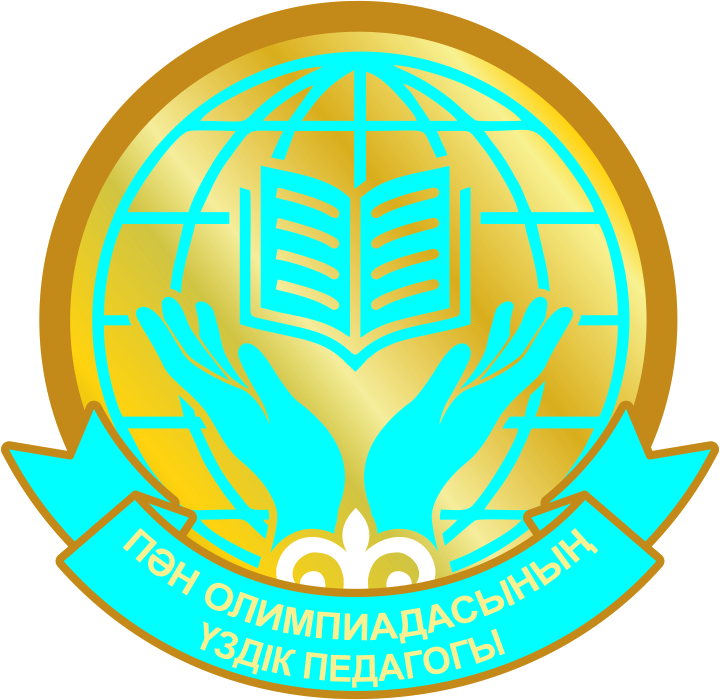 ПРЕЗИДЕНТТІК“ЖАС ҰЛАН”ЖАСТАР ҰЙЫМЫ _______________________